  Фонд “Общественное мнение”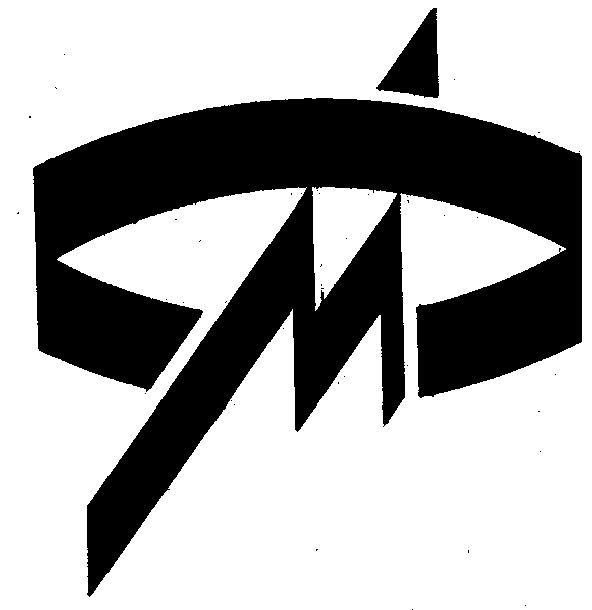 Источник данныхСтандартизованные телефонные интервью с руководителями и ведущими аналитиками региональных СМИ. Опрошено 90 экспертов в 9 регионах (Брянск, Волгоград, Вологда, Калининград, Калуга, Ростов-на-Дону, Рязань, Ставрополь, Ульяновск). Опрос был проведен с 15 по 25 сентября.Эксперты в свободной форме отвечали на вопрос:"В конце сентября Ю.М.Лужков заявил, что "при определенных условиях" готов вступить в борьбу за пост президента в 2000 году. Какой резонанс вызвало это заявление мэра Москвы в вашем регионе?"Принципы анализаОбразы социальной реальности, в том числе образы политиков, которые складываются у представителей провинциальной журналистской элиты, ценны не только своей первичностью и достоверностью, но и потенциальной возможностью тиражирования в массовом сознании. Будучи непосредственными наблюдателями событий в своем регионе, ведущие журналисты российской провинции оценивают фигуру политика не только в соответствии с собственными установками, но и с установками местных элит. За единицу анализа примем суждение – самостоятельную и логически завершенную часть высказывания одного эксперта.Для анализа ответов на данный вопрос были отобраны 206 экспертных суждений, которые по смыслу представляют две группы – собственно оценки решения Ю.Лужкова баллотироваться на пост президента (90 суждений, или 44%) и пояснительные комментарии к ним (116 суждений, или 56%).Оценка решения Ю.Лужкова баллотироваться на пост 
президентаПо мнению большинства экспертов, заявление мэра Москвы о возможном участии его в президентских выборах 2000 года было воспринято в регионах положительно. При этом каждый четвертый эксперт отмечает, что россияне ожидали подобное решение Ю.Лужкова и восприняли заявление о возможном участии его в выборах как само собой разумеющееся. Вместе с тем, по оценкам провинциальной журналистской элиты, россияне еще "не начали пристально присматриваться к потенциальным кандидатам на президентский пост, их скорее волнуют финансовые проблемы, возникшие в связи с экономическим кризисом". Возможно, поэтому одни эксперты считают, что заявление Ю.Лужкова не вызвало никакого резонанса в регионе, другие – что россияне восприняли его равнодушно.Несколько экспертов акцентировали внимание на сентябрьских реверансах Ю.Лужкова в сторону левых и отметили негативное отношение в регионе к намечающемуся блоку. При этом прозвучали мнения, что подобное решение вызывает "легкое недоумение", что его расценивают как "не лучший, но вполне приемлемый вариант".Комментарии экспертовО начале предвыборной кампании мэра Москвы свидетельствуют как его визиты в регионы и появление на международной арене, так и создание в столице и регионах партии "под Ю.Лужкова" и раскрутка пролужковской газеты. Много значит и имидж, который создают ему газеты и его окружение.В суждениях экспертов, содержащих комментарии по поводу анализируемого факта, говорится, что предвыборная кампания Ю.Лужкова пока развивается вполне успешно. Ряд ведущих представителей региональной журналистской элиты с интересом наблюдают за шагами нынешнего мэра Москвы. В ходе интервью эксперты, в частности, отмечали, что Ю.Лужков – "политик, чьи амбиции простираются дальше поста мэра"; несмотря на оговорку "при определенных условиях", он "несомненно решился и видит себя преемником Ельцина".Следует отметить, что в пояснительных комментариях по поводу заявления Ю.Лужкова о намерении вступить в борьбу за пост президента негативных суждений заметно больше, чем при прямых оценках этого факта. Такая разница объясняется тем, что, давая нейтральную оценку восприятия факта в регионе (суждения типа "восприняли заявление Ю.Лужкова спокойно"), эксперты, как правило, сопровождали ее высказываниями негативной тональности. Неодобрительно комментируя пассивную поддержку населением заявления Ю.Лужкова, журналистская элита тем самым как бы дистанцируется от простых россиян.Представители региональной журналистской элиты обращают внимание на отношение к кандидатуре Ю.Лужкова электоратов основных партий, участвующих в выборах, которое проявилось тотчас после его заявления о левоцентристском блоке с коммунистами. Они отмечают, в частности, что "демократы несколько насторожено воспринимают намечающийся альянс Ю.Лужкова с левыми силами. А большинство коммунистов воспринимают Ю.Лужкова как сильную фигуру, но в качестве временного попутчика."Эксперты считают, что московского мэра поддержит часть "яблочников" и местные чиновники, поскольку "все свыклись с мыслью, что Ю.Лужков будет избираться." Вместе с тем, по словам экспертов, в прокоммунистических кругах Ю.Лужкова критикуют за то, что он "начал очень быструю политическую кампанию и, как сказал Г.Зюганов, хочет захватить весь его электорат. Но все же он – современный политик, который самостоятельно вышел на международный уровень. Это говорит и о самостоятельности принятия им решений. Он – единственный, у кого есть опыт и в прошлом, и сегодня, а управление таким мегаполисом как Москва, имеет положительное значение". Следует отметить также, что в Ю.Лужкове эксперты видят серьезного конкурента левым силам: "Среди некоммунистических политиков, которые могли бы участвовать в выборах и составить конкуренцию Г.Зюганову, не так-то много фигур. У Ю.Лужкова большие шансы победить." Что касается управленческой региональной элиты, то она, по мнению экспертов, весьма лояльна к нынешнему мэру Москвы. Спектр суждений об этом колеблется от "местные чиновники приняли к сведению", "начали присматриваться", "власти восприняли заявление спокойно, благожелательно" до "люди с политическим чутьем повернулись к нему лицом", "с политической точки зрения он устраивает всех, наша власть восприняла его с некоторым интересом", "видно движение местных политиков в сторону этого сильного лагеря".Комментируя позицию массовых групп, ведущие провинциальные журналисты отмечают: "связи Ю.Лужкова с регионами, посещение Севастополя и другие акции, которые явно выходят за пределы Москвы", подготовили народ к тому, что московский мэр будет баллотироваться в президенты.По мнению экспертов, и до заявления Ю.Лужкова о возможном участии в президентских выборах россияне возлагали на него надежды. По рейтингам в некоторых регионах Ю.Лужков занимает первое место, многие в провинции поддерживают его, рассматривая "как реального кандидата на пост президента". Провинциалы видят в Ю.Лужкове человека, который "может взять голоса электората с разных сторон и победить". Заявление московского мэра всколыхнуло общественное мнение, ибо впервые после августа 1998 года у россиян появилась "надежда на приятно-компромиссное для всех разрешение ситуации". Свою точку зрения ведущие региональные журналисты мотивируют тем, что на посту мэра Ю.Лужков проявил себя наилучшим образом; завоевать голоса россиян ему поможет репутация "хозяйственника", так как результаты его деятельности очевидны, он "что-то строит, действует; на фоне общей разрухи это производит впечатление". Да и в отношении общероссийских проблем ему удалось сформулировать позиции по всем принципиальным вопросам, он дельный и умный политик.Мажорное восприятие образа Ю.Лужкова несколько омрачается непростым отношением населения российских регионов к Москве. В то же время в высказываниях некоторых экспертов прозвучала надежда, что если Ю.Лужков станет Президентом, то у россиян появится шанс жить так, как живут москвичи. Особенно рассчитывают на это жители прилежащих к Москве регионов, так что Ю.Лужков вполне может рассчитывать на их голоса. И все же, как свидетельствуют лидеры провинциальной журналистики, отношение к Москве в регионах как минимум сдержанное. Став Президентом, Ю.Лужков, может быть, и "сделает что-то для Москвы, но не для всей страны", "отношение регионов к Москве негативное – Москва жирует, а регионы гибнут с голоду", "Россия – не Москва с ее привилегированным положением, поэтому Ю.Лужков воспринимается как не особо удачная фигура". По словам экспертов, Москва нередко представляется как нечто далекое, не имеющее отношения к проблемам регионов: "Для России Ю.Лужков – что-то вроде Б.Клинтона: далеко и неправда".По мнению ведущих провинциальных журналистов, заявив о левоцентристском блоке, Ю.Лужков нанес удар по своему имиджу хозяйственника, проявил себя не лучшим образом ибо, будучи консолидированным с партией власти, переметнулся в стан ее противников. Вот комментарий одного из экспертов: "Предприниматели восприняли блок Ю.Лужкова с коммунистами негативно. Люди, зарабатывающие на жизнь своим трудом, не любят тех, кто зарабатывает продажей друзей, партнеров."Вместе с тем именно разрыв со сторонниками Президента стал, по мнению экспертов, началом предвыборной кампании Ю.Лужкова. Однако слишком раннее начало этой кампании эксперты считают несомненным минусом, они расценивают заявление Ю.Лужкова как фальстарт, поскольку сегодня многие россияне еще не оправились от последствий августовского кризиса: "Это прозвучало как-то несерьезно, особенно с комментариями Селезнева. Все знали, что он на это пойдет, но заявление прозвучало не к месту и не вовремя."Эксперты отмечают и несколько настороженное отношение к Ю.Лужкову людей, занятых бизнесом: "Люди, связанные с экономикой, видят в действиях Ю.Лужкова много дутого".Выводы1. В целом россияне воспринимают Ю.Лужкова как претендента на президентский пост позитивно, шансы его на победу в выборах достаточно велики. Большинство россиян давно ожидали от него заявления об участии в президентских выборах и восприняли этот факт положительно. 2. Несмотря на то, что прозвучали высказывания о фальстарте, о несвоевременном начале предвыборной кампании и непопулярности Ю.Лужкова, в целом таких суждений меньше, чем положительных комментариев.3. Сентябрьское заигрывание Ю.Лужкова с коммунистами не отпугнуло от него демократический электорат, зато привлекло консервативно настроенных россиян.4. Демократически настроенные партии и движения встретили его заявление сдержанно, а прокоммунистические увидели в Ю.Лужкове лишь "временного попутчика".5. Особое внимание эксперты уделяют оценкам этической стороны поступка Ю.Лужкова, считая, что его авторитет в результате пострадал.6. Эксперты отмечают, что на Ю.Лужкова работает его репутация хозяйственника, которую, однако, может "подмочить новая роль политика". А против него – непростые отношения регионов к Москве.7. В том, как оценивают заявление Ю.Лужкова разные группы провинциальной российской элиты, нет единодушия.Так, журналистская элита отнеслась к президентским амбициям Ю.Лужкова заметно более сдержанно, чем простые россияне.Предпринимательская элита восприняла заявление Ю.Лужкова резко негативно, в то время как чиновничество – лояльно, спокойно и доброжелательно.